«Ребенок в комнате - закрой окно!»Ежегодно с наступлением лета отмечается рост несчастных случаев,
которые связанны с выпадением маленьких детей из окон.     
 	Уполномоченный при Губернаторе Алтайского края по правам ребенка
просит родителей в жаркое время года особое внимание уделять безопасности детей в квартирах. Многие родители прекрасно понимают опасность, которая грозит их детям от открытых настежь окон, но забывают о том, что открытое окно может оказаться смертельно опасным для ребёнка. Иногда, даже
несколько секунд наедине с раскрытым окном могут привести к непоправимым последствиям.
 	По статистике чаще всего из окон выпадают дети в возрасте от 1 года
(когда ребёнок только начинает ходить) и до 5-6 лет. Чтобы эта печальная
статистика не увеличивалась, родителям необходимо быть более бдительными и следить за детьми в квартирах, не оставлять их без присмотра в помещениях с открытыми окнами.Некоторые родители разрешают своим детям играть на подоконниках.
Ребенок должен знать и понимать, что подоконник не место для игр и развлечений!
Элементарные меры безопасности и ваша бдительность помогут
сохранить жизнь и здоровье ваших детей!
 	Уважаемые родители, запомните 7 правил, чтобы не допустить гибели вашего ребенка! 	1 правило: Не оставлять окно открытым, поскольку достаточно отвлечься на секунду, которая может стать последним мгновением в жизни ребенка или искалечить ее навсегда. 	2 правило: Не использовать москитные сетки без соответствующей
защиты окна. Ребенок видит некое препятствие впереди, уверенно упирается
на него, и в результате может выпасть вместе с сеткой, которая не рассчитана
на вес даже годовалого ребенка. 	3 правило: Не оставлять ребенка без присмотра, особенно играющего
возле окон и стеклянных дверей. 	4 правило: Не оставлять возле окон предметы или мебель, которые могут послужить ребенку ступенькой для того, чтобы залезть на подоконник
 	5 правило: Не следует позволять детям прыгать на кровати или другой
мебели, расположенной вблизи окон. 	6 правило: Тщательно подобрать аксессуары на окна. В частности
средства солнцезащиты, такие как жалюзи и рулонные шторы должны быть
без свисающих шнуров и цепочек. Ребенок может с их помощью взобраться
на окно или запутаться в них, тем самым спровоцировать удушье. 	7 правило: Установить на окна блокираторы, препятствующие открытию окна ребенком самостоятельно.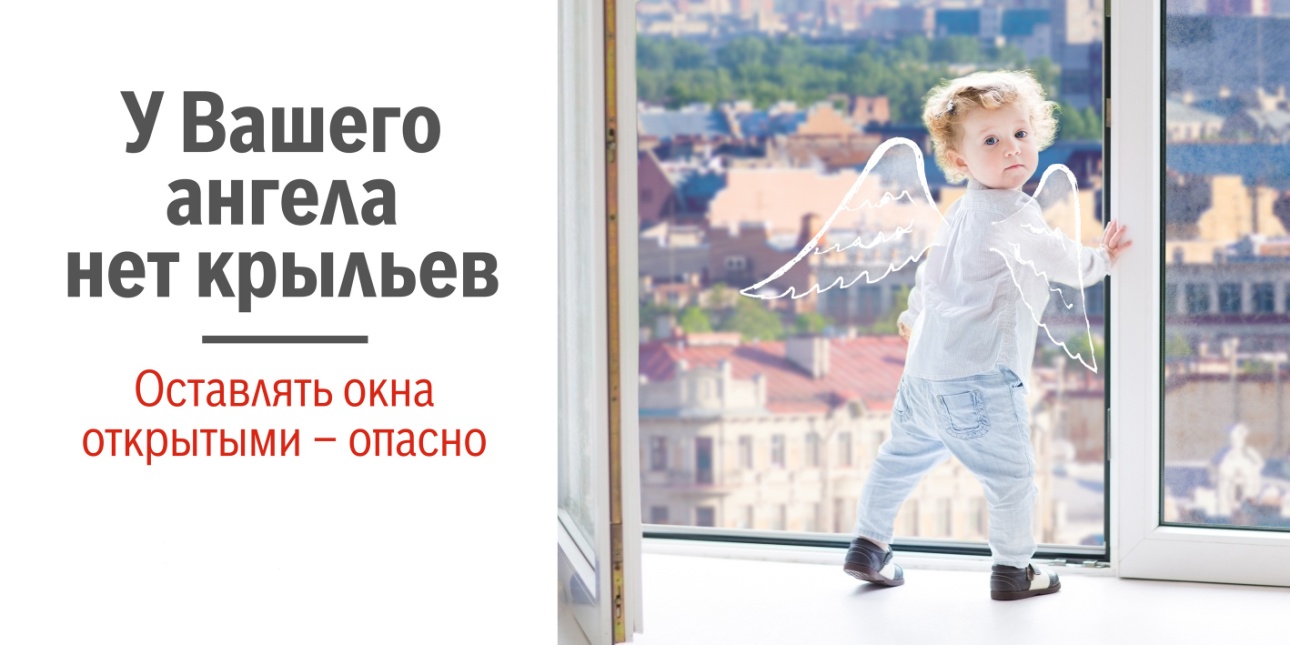 